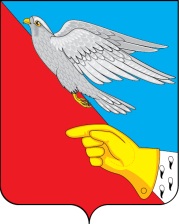 СОВЕТВасильевского сельского поселенияШуйского муниципального района Ивановской области третьего созыва155926, Ивановская область, Шуйский район, село Васильевское, ул. Советская, дом 1РЕШЕНИЕ№ 2   К  ПРОТОКОЛУ № 3  ОТ  11.02.2020 г.Об утверждении отчета о деятельности Совета депутатов Васильевского сельского поселения Шуйского муниципального района Ивановской области третьего созыва  за 2019 год.      Заслушав отчет  Председателя Совета  Васильевского сельского поселения о деятельности  Совета депутатов Васильевского сельского поселения третьего созыва, Совет Васильевского сельского поселения решил:1.	Отчет о деятельности  Совета депутатов Васильевского сельского поселения Шуйского муниципального района Ивановской области третьего созыва принять к сведению (отчет прилагается).2.	Настоящее решение разместить на официальном сайте в сети «Интернет».ПредседательСовета Васильевского сельского поселения                  Л.В.ШашковаГлава Васильевского сельского поселения                      А.В.КуриловОТЧЕТО деятельности Совета Васильевского сельскогоПоселения Шуйского муниципального районаЗа 2019 год.В соответствии с требованиями действующего законодательства и Устава нашего поселения предоставляю отчет о деятельности Совета .	Совет Васильевского поселения состоит из 12 депутатов. Они представляют интересы различных групп людей. Среди них руководители предприятий, предприниматели, педагоги, медики, рабочие и пенсионеры.	Согласно Федеральному Закону  № 131 « Об общих принципах организации местного самоуправления» основными  формами деятельности депутатов  являются:-участие в заседаниях Совета поселения;-участие в разработке проектов решений Совета;-подготовка предложений и замечаний по рассмотренным вопросам;-контроль за исполнением принимаемых решений;-содействие в решении вопросов местного значения;-прием населения;-подготовка и участие в массовых мероприятиях, проводимых в поселении;         Деятельность Совета основывалась на принципах коллективного и  свободного обсуждения поставленных вопросов. Согласно Устава Васильевского поселения заседания Совета должны проводиться раз в квартал.	За отчетный период было проведено 7 заседаний нашего Совета, на которых было рассмотрено 37 вопросов.Это вопросы,  связанные с изменением в Устав поселения, вопросы регулирования налоговой системы, вопросы формирования бюджета и отчеты о его выполнении. В течении года также вносились дополнения и изменения в наш бюджет, это было вызвано необходимостью передвижения  финансовых средств и поступления их дополнительно.	На заседаниях Совета  рассматривались вопросы нормативно-правового характера, Необходимость корректировки указанных решений было обусловлена изменениями федерального и регионального законодательства. 	В центре внимания депутатов постоянно находились вопросы бюджетного финансирования. Управления муниципальной собственностью, вопросы, связанные с благоустройства в поселении. Это вопросы дорожного строительства, уборки мусора, обеспечения жителей водой,  освещения улиц. А также вопросы культурно-досугового  центра, организации спортивной и  патриотической работы      Одной из важных форм работы депутатов  является встречи с избирателями. Это работа также проводилась. Депутаты встречались с жителями на сходах  и на встречах с избирателями. По их итогам предложения и замечания доводились до администрации  и контролировали  их выполнение.  Если поднимаемый вопрос не мог решится, то до жителей доводились причины невозможности решения проблемы в настоящее время.	 В заседания Совета принимали участие глава поселения. Специалисты администрации, представители прокуратуры и районной администрации. Все решения Совета направлялись для контроля в Шуйскую прокуратуру, что помогало принимать решения согласно действующему законодательству.	В отчетном году были приняты решения исторического характера. Это утверждение флага и герба Васильевского, принято решение о возрождении  Троицой ярмарки, которая  и была проведена в 2019 году.  Хорошей традицией стали и проведение дней деревни. 	В прошедшем году  мы активно  работали с депутатами других уровней. Так была организована встреча  с депутатом государственной думы по нашему Шуйскому округу Хохловым, неоднократно встречались с депутатом Ивановской думы Шестухиным С.А. , в январе 2020 года был у нас и депутат Госдумы Иванов В.В.При встрече обсуждались  вопросы местного самоуправления, дорожного строительства, культуры, медицины, образования и финансирования нацпроектов. Результат этих встреч было выделения  финансов на дороги, ремонт дома ремесел и культурных объектов села. 	В отчете о работе администрации  нашего поселения озвучена проведенная в текущем году работа.  Сделано не мало. Однако вопросов еще много. Прежде всего, это ремонт дороги через село, благоустройство территорий кладбищ, прудов, улучшение работы по утилизации мусора, охраны общественного порядка, улучшение медицинского обслуживания населения. 	В 2020 году заканчиваются полномочия депутатов.  Мне хотелось бы  выразить огромную благодарность всем депутатам за проведенную в течении 5 лет работу. Почти все они  загружены на своей основной работе и тем не менее находили возможность активно участвовать  в решении вопросов на территории поселении.  Не редко приходилось выслушивать в свой адрес нелицеприятные замечания, ведь  к депутату идут, когда плохо. Никаких льгот у сельских депутатов нет, есть только обязанность сделать жизнь на их территории лучше.  	 2020 год  наполнен  важными для страны событиями:Это и 75-летие Победы нашего народа в Великой Отечественной войне, это и обсуждение внесения изменений в нашу Конституцию, и проведение выборов в местные органы власти, содействие в организации переписи населения.  Работы предстоит много, и я уверена депутаты нашего поселения активно в ней будут участвовать.  